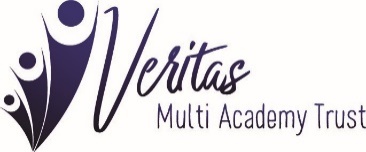 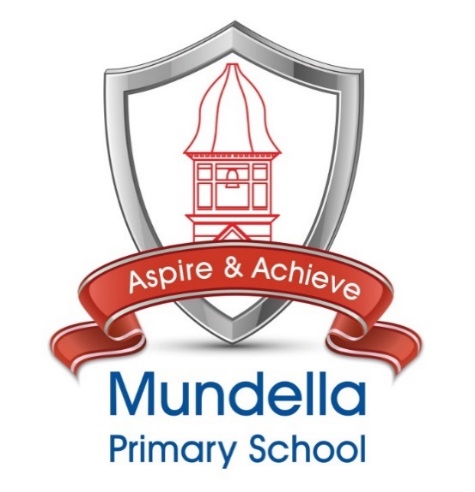 School Uniform PolicyAs a school we feel that it is important that the children come to school ready to learn and wearing the correct school uniform helps them to do this.  The school wishes to promote a sense of pride and belonging in our children and believes that the wearing of a school uniform is one of the ways in which this can be achieved. The uniform is simple and practical, suited to the demands of a primary school education and economically priced. Items can be purchased from various sources; named below.School Uniform Requirements: If there is a genuine reason why your child isn’t able to wear the appropriate item of clothing, please send in a short letter or inform the adult on the door, who will pass this onto the class teacher.ALL ITEMS OF CLOTHING SHOULD BE CLEARLY MARKED WITH YOUR CHILD’S NAME.Children are allowed to wear their own clothes to school on their birthday.Date of issueNext reviewVersionDec 2022Dec 20231Single Equality Statement The Equality Information and Objectives document, for Veritas MAT, provides a format for addressing the statutory duties of the Equality Act 2010 and The Children and Families Act 2014. This supersedes and brings together all previous statutory duties in relation to race, gender and disability and also addresses the duty to promote community cohesion, thus meeting the school’s statutory duties in these areas.Governor StatementThe headteacher in each school is the leader of their school. Each member school has autonomy over its curriculum and provision and, while upholding the three core values of the trust, we expect each school to have an individual character relevant to the community it serves.Each school has a Regional Governing Body. Warden House and Pilgrims' Way Primary Schools share a Regional Governing Body while Mundella Primary has its own Regional Governing Body. The Regional Governing Body sits six times a year. Each Regional Governing Body reports up to the MAT Board and Trust Members who quality assure their work.The Regional Governing Body is responsible for a hub of up to three academies. The Regional Governing Body reports up to the Trust Board who quality assure their work. Veritas MAT has two Regional Governing Bodies.Key areas of responsibility for the Regional Governing Body are:Standards, Finance and Audit, Human Resources, Infrastructure and ProcurementThe Executive Board consists of the CEO and Company Secretary / Trust Business Manager who run a team that support core operational tasks across the trust.  Roles include finance, standards, research, training, school-to-school support and mentor-coaching. The CEO and a designated Trust Board Trustee also sit on the Regional Governing Body.The Board of Trustees set the strategic direction, vision and ethos of Veritas Multi Academy Trust and are accountable to the Secretary of State for Education for standards across trust schools. Daily UniformP.E. KitPlain navy blue shortsPlain navy blue or grey jogging bottoms in cold weatherTeam colour t-shirt (first t-shirt is provided by school)No earrings to be worn.Black or white gym shoesDue to Health and Safety earrings should be removed at home on the day of PE lessons; if a child is wearing earrings, and are unable to remove them themselves, they will be unable to take part in the physical activities of the lesson. During EYFS it is advisable that children do not wear earrings to school as their curriculum requires a great deal of activity.In addition, when children are older:A basic wrist watch (no smart devices)(example watch)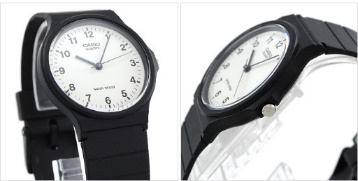 Stud earrings only may be worn (due to Health and Safety) If worn, children must be able to remove them for P.E. by themselves.On PE days Y4, 5 and 6 pupils are asked to attend school in their full PE kit.Please note:‘Plain’ describes our expectation for a single colour without patterns, logos or large branding.Shoes with wedge soles or high heels are not suitable for school wear.NO TRAINERS, suitable black shoes or boots (in the colder weather) should be worn for school. No other jewellery to be worn to school including Tag days.  No make-up including nail varnish to be worn to school including Tag days.Please avoid piercing of ears until the very start of the summer break and ensure children can remove them themselves prior to returning in September.Order your uniform online;http://www.channeluniforms.co.uk/ https://www.hawkingeuniforms.co.uk/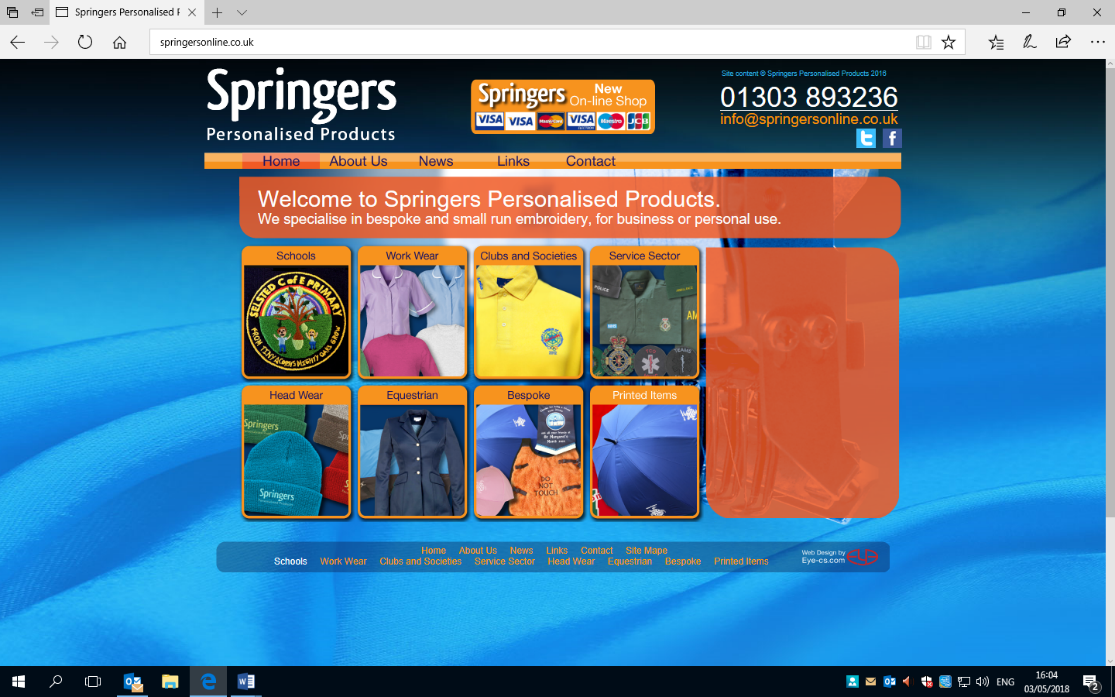 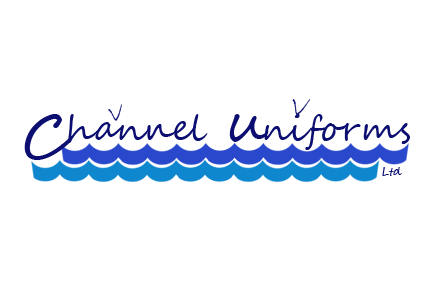 